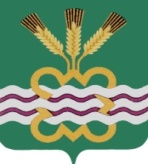 ГЛАВА МУНИЦИПАЛЬНОГО ОБРАЗОВАНИЯ«КАМЕНСКИЙ ГОРОДСКОЙ ОКРУГ»П О С Т А Н О В Л Е Н И Е                                                                      п. МартюшО проведении голосования по отбору общественных территорий, подлежащих благоустройству в первоочередном порядке в 2025 году в рамках реализации муниципальной программы «Формирование современной городской среды на территории Каменского городского округа на 2018-2027 годыВ соответствии  со статьей 101 Областного закона от 10 марта 1999 года  № 4-ОЗ « О правовых актах в Свердловской области» и протоколом совещания по вопросам организации проведения в 2024 году онлайн голосования граждан по выбору общественных территорий, подлежащих благоустройству в первоочередном порядке в субъектах Российской Федерации от 28.02.2023 № 285-ПРМ-АЕ ПОСТАНОВЛЯЮ:1. Провести рейтинговое голосование по отбору общественных территорий, подлежащих благоустройству в первоочередном порядке в 2025 году на территории Каменского городского округа в период с 15 марта 2024 года 00.00 часов по 30 апреля 2024 года 23.59 часов в электронном формате с использованием сети «Интернет», в том числе с использованием платформы по голосованию за объекты благоустройства.2.  Опубликовать настоящее постановление в газете «Пламя» и разместить на официальном сайте муниципального образования «Каменский городской округ».  3. Контроль за исполнением настоящего постановления возложить на заместителя Главы Администрации по вопросам ЖКХ, строительства, энергетики и связи А.П. Баранова.Глава городского округа                                                                    А.Ю. Кошкаров    01.03.2024№ 386